Żołędowo, dnia 18.06.2021 r.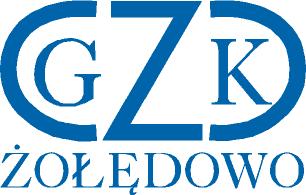 Informacja z otwarcia ofertUsługa ochrony obiektów i mienia Gminnego Zakładu Komunalnego w ŻołędowieGZK.271.8.2021Lp.WykonawcaCena Za całość ogółem brutto1MAXUS Sp. z o.o.ul. 3-go Maja 64/66N, 93-408 ŁódźMariusz PyćNIO:7292701893154.847,16 zł2CW EMIR Zakład Pracy Chronionej Sp. z o.o.ul. Barska 10, 87-800 WłocławekTadeusz OmyłaNIP: 8883105663152.087,04zł3Agencja Ochrony TRANSFER Sp. z o.o.ul. Zielona 7, 97-200 Tomaszów MazowieckiKacper KościstyNIP: 7732477946149.223,60 zł